Sacred heart Expressive Arts and design knowledge organiser  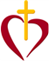 Year Group: Foundation StageYear Group: Foundation StageYear Group: Foundation StageTerm: Advent 2Term: Advent 2Area of learning -Expressive arts and designArea of learning -Expressive arts and designBy the end of this term Your child will be able to….By the end of this term Your child will be able to….By the end of this term Your child will be able to….Creating with materialsSafely use and explore a variety of materials, tools and techniques, experimenting with design, form and function.Share creations, explaining the process they have used.Creating with materialsSafely use and explore a variety of materials, tools and techniques, experimenting with design, form and function.Share creations, explaining the process they have used.Design their own modelEvaluate their own product and those of others.Recognise different ways of joining materialsUse scissors with more confidenceDesign their own modelEvaluate their own product and those of others.Recognise different ways of joining materialsUse scissors with more confidenceDesign their own modelEvaluate their own product and those of others.Recognise different ways of joining materialsUse scissors with more confidenceCoverageCoverageCoverageCoverageCoverageThis term we will be learning how to join materials using different techniques and create our own junk model.This term we will be learning how to join materials using different techniques and create our own junk model.This term we will be learning how to join materials using different techniques and create our own junk model.This term we will be learning how to join materials using different techniques and create our own junk model.This term we will be learning how to join materials using different techniques and create our own junk model.Key vocabularyKey questions your child should be able to answer by the end of the unitKey questions your child should be able to answer by the end of the unitKey questions your child should be able to answer by the end of the unitBooks to support topicAssemble – to fix parts togetherDesign – to plan an ideaEvaluate – to look closely at a productProduct – object/image/something that has been madeCan I evaluate mine and other people’s product?Can I join materials using the correct technique?Can I evaluate mine and other people’s product?Can I join materials using the correct technique?Can I evaluate mine and other people’s product?Can I join materials using the correct technique?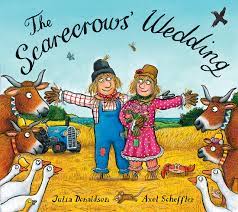 Key information about topicKey information about topicKey information about topicKey information about topicKey information about topic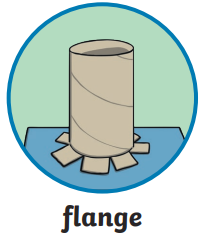 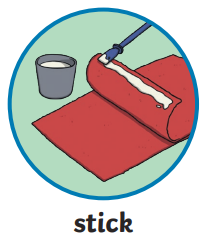 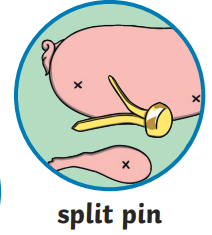 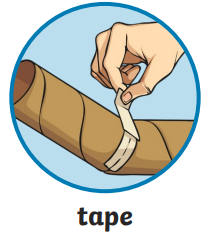 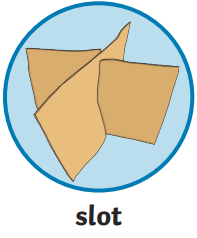 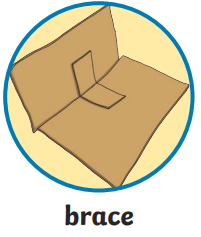 